Mother’s day 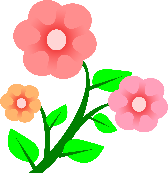 In honour of Mother’s day, the Library invites Lyndale students to participate...Find/create an image that demonstrates the love you have for your mum, or any significant female in your life.An example -  a collage of photos of you and your mum together.Then tell us in 50 words or less what your mum/female figure means to you and why?  Be unique, creative, make it funny, different, make it a winning reason.Prizes awarded to top 3Competition closes on 25th MayWinners announced 27th May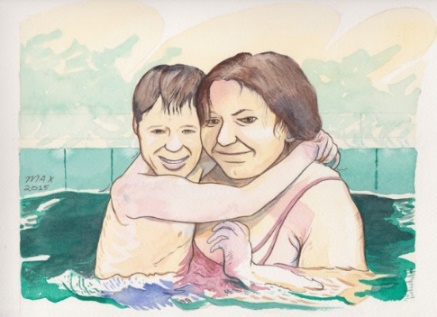 Email your entry to: lyndalelibrary@gmail.com *Don’t forget to attach the image/photos.